г. Петропавловск-Камчатский				     «24» сентября 2018 года В соответствии с постановлением Правительства Камчатского края от 30.03.2018 № 135-П «Об утверждении Порядка назначения на конкурсной основе руководителя некоммерческой организации «Фонд капитального ремонта многоквартирных домов Камчатского края», приказом Министерства жилищно-коммунального хозяйства и энергетики Камчатского края от 31.07.2018 № 513 «Об утверждении Порядка проведения конкурса на замещение должности руководителя некоммерческой организации «Фонд капитального ремонта многоквартирных домов Камчатского края»ПРИКАЗЫВАЮ:1. Объявить конкурс на замещение вакантной должности генерального директора некоммерческой организации «Фонд капитального ремонта многоквартирных домов Камчатского края». 2. Утвердить состав конкурсной комиссии по проведению конкурса на замещение должности руководителя некоммерческой организации «Фонд капитального ремонта многоквартирных домов Камчатского края» согласно приложению к настоящему приказу.3. Контроль за исполнением настоящего приказа оставляю за собой.4. Настоящий приказ вступает в силу с момента его подписания.Министр								                 В.В. ТихоновичПриложениек приказу Министерства ЖКХ и энергетики Камчатского краяот 24.09.2018 года № 598Состав конкурсной комиссиипо проведению конкурса на замещение должности руководителя некоммерческой организации «Фонд капитального ремонта многоквартирных домов Камчатского края» (далее - Комиссия)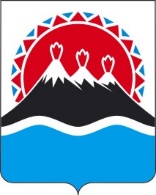 МИНИСТЕРСТВО ЖИЛИЩНО-КОММУНАЛЬНОГО ХОЗЯЙСТВА И ЭНЕРГЕТИКИ КАМЧАТСКОГО КРАЯПРИКАЗ № 598О проведении конкурса на замещение должности руководителя некоммерческой организации «Фонд капитального ремонта многоквартирных домов Камчатского края»Косова Елена Владимировна- заместитель Министра жилищно-коммунального хозяйства и энергетики Камчатского края,  председатель Комиссии;Филиппова Светлана Анатольевна- заместитель Министра – начальник отдела энергоресурсосбережения и технической политики Министерства жилищно-коммунального хозяйства и энергетики Камчатского края, заместитель председателя Комиссии;Конькова Елена Вячеславовна- консультант отдела жилищной политики Министерства жилищно-коммунального хозяйства и энергетики Камчатского края, секретарь Комиссии;Филатов Сергей Геннадьевич- Министр финансов Камчатского края;Суколин Олег Владимирович- Руководитель Государственной жилищной инспекции Камчатского края - главный государственный жилищный инспектор Камчатского края;Олькова Ирина Валентиновна- начальник финансово – хозяйственного отдела Министерства имущественных и земельных отношений Камчатского края;Кузнецов Александр Евгеньевич- заместитель директора – начальник отдела по работе с дебиторской задолженностью некоммерческой организации «Фонд капитального ремонта многоквартирных домов Камчатского края»;ФилипповаИрина Анатольевна- председатель общественного совета при Министерстве жилищно-коммунального хозяйства и энергетики Камчатского края по вопросам жилищно-коммунального хозяйства.